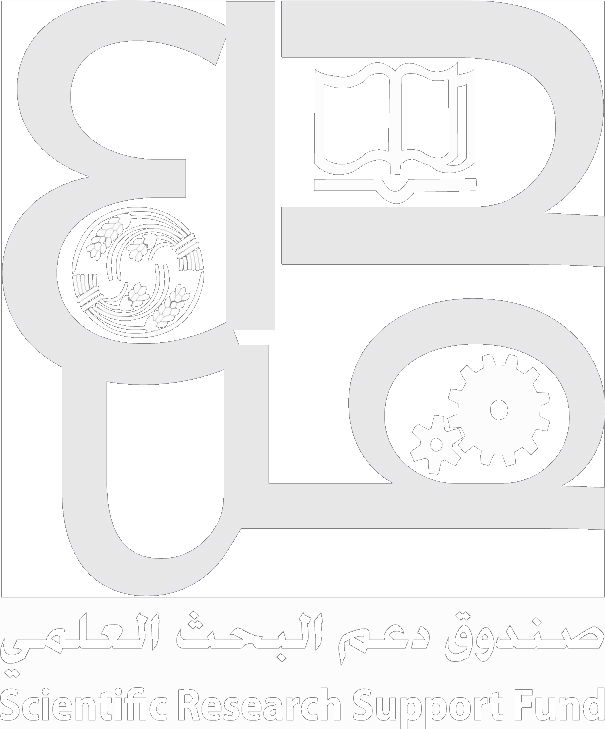 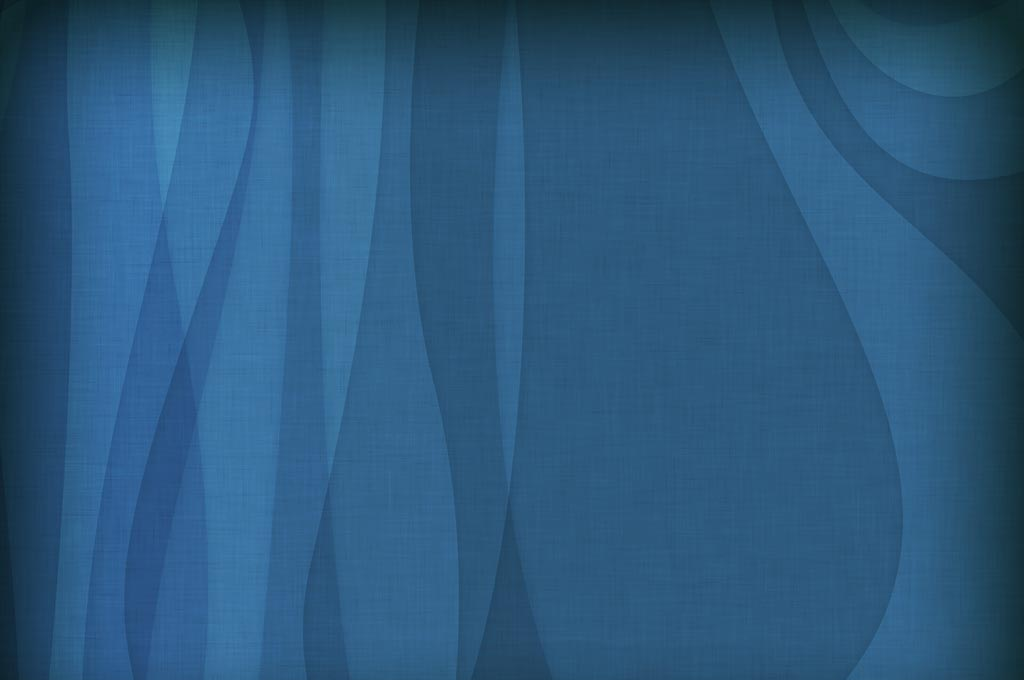 جائزة صندوق دعم البحث العلمي الجائزة التقديرية للباحث المتميِّزنموذج التقييم (المقترح الاول)جائزة صندوق دعم البحث العلميالجائزة التقديريّة للباحث المتميِّزنموذج التقييمفي مجال : ................................................................معلومات أساسية: .......................................................الإنتاج العلمي للباحث خلال السنوات الخمس الأخيرة* الأرقام تمثل تسلسل عناصر الإنتاج العلمي، مثال: إذا كان عدد الكتب المتخصصة 3 فتكون الأرقام من
 1-3، وعدد البحوث المنشورة 5 فتكون الأرقام من 4-8.** المجلات الأردنية المتخصصة والمحكمة والصادرة عن صندوق دعم البحث العلمي والموطنة في الجامعات الأردنية تعامل معاملة المجلات العلمية العالمية المحكمة.***لا تحتسب أكثر من خمسة بحوث في وقائع المؤتمرات العلمية المحكمة(1)أولا: تقييم غزارة الإنتاج العلمي ومستواه (60 علامة)*الناشر والمجلة العلمية العالمية المحكمة وقيمة معامل التأثير للمجلة (Impact Factor). (2)إرشادات عامة:1. تتراوح النقاط المرصودة لمنهجية البحث  بين 1-5 (للمنهجية الروتينية) و 5 -10(للمنهجية المبتكرة)2. معامل الضرب: ) 1.0  (إذا كان المتقدم للجائزة باحثا رئيسا (First Author or Corresponding Author).(0.5)  إذا كان باحثا مشاركا مع باحث رئيس أخر(عدد الباحثين المشاركين في الورقة العلمية اثنين).(0.25)  إذا كان باحثا مشاركا مع آخرين (عدد الباحثين المشاركين اكثر من اثنين)، ولا يحتسب ضمن هذه الشريحة أكثر من 30 بحث.3. النقاط المستحقة = مجموع النقاط المرصودة للبنود x معامل الضرب4. تقيم النقاط المستحقة لمستوى جهة النشر على النحو الآتي:	(0) للبحوث غير المحكمة.	)1-12(  للمجلات المحكمة غير المدرجة في قاعدتي (SCOPUS)  أو (Clarivate, formerly Thomson-Reuters) حسب شهرتها وتخصصيتها.	)13-20) للمجلات المدرجة في  قاعدتي (SCOPUS) أو (Clarivate) حسب شهرتها ومعامل أثرها (Impact Factor) وعراقة الناشر. 5. تعامل المخطوطة المحققة، والفصل في كتاب بحثي متخصص محكم، والبحث المنشور في وقائع المؤتمرات العلمية العالمية المحكمة معاملة البحث المنشور في مجلة علمية عالمية محكمة.6. تخصص للمقالة القصيرة نصف النقاط المخصصة للبحث. 7. يرصد الحد الأقصى للنقاط المخصصة للأصالة و الإضافة المعرفية إذا كان الإنتاج العلمي براءة اختراع مسجلة عالمياً.تحسب العلامة المستحقة على غزارة الإنتاج العلمي ومستواه، وبحد أقصى 60 علامة، على النحو الآتي: (3)ثانيا: تقييم مساهمة الباحث في الإنتاج العلمي المقدم للجائزة (20 علامة)   ترصد النقاط المستحقة على كل عنصر من عناصر الإنتاج العلمي كما يأتي:وتخصص للمقالة القصيرة نصف عدد النقاط المخصصة للبحث.لاحتساب العلامة المستحقة على مدى مساهمة المتقدم للجائزة في الأعمال المقدمة، يرجي تعبئة الجدول الآتي، حيث تحسب النقاط المستحقة من حاصل ضرب عدد العناصر بالنقاط المخصصة للعنصر في الجدول السابق:(4)ثالثا: استمرارية الإنتاج العلمي (5 علامات)   يتم تقييم استمرارية الإنتاج العلمي خلال السنوات الخمس الأخيرة (1 – 5) برصد (0.25) نقطة لكل عمل منجز في السنة، وبحد أقصى (1 نقطة) للسنة الواحدة:رابعا: الإشراف على رسائل طلبة الدراسات العليا (5 علامات)   يتم تقييم مساهمة الباحث في الإشراف على رسائل طلبة الدراسات العليا خلال السنوات الخمس الأخيرة بحيث ترصد النقاط الواردة في الجدول الآتي لقاء الإشراف المنفرد أو الرئيس:وتحتسب للمشرف المشارك نصف النقاط المخصصة للمشرف الرئيس(5)خامسا: الحصول على دعم لمشروعات بحثية من قِبل جهات داعمة من خارج مؤسسة الباحث Fund Raising)) خلال آخر خمس سنوات: (10 علامات) التقييم الوصفي لمجمل الإنتاج العلمي المقدم للجائزة(رأي المقيم بمجمل الإنتاج العلمي المقدم للجائزة بما لا يزيد على 200 كلمة، متضمنا الإشارة إلى عناصر الأصالة والإبداع والإضافة المعرفية، وأهمية الإنتاج المقدم للجائزة من الناحية الأكاديمية أو التطبيقية، مع الإشارة إلى الإنتاج العلمي المتميز للمتقدم للجائزة ومدى مساهمته في إنجاز الإنتاج العلمي المتميز)(6)ملخص تقييم الإنتاج العلمي المقدم للجائزةمعلومات عن المقيم :(7)اسم الباحث : اسم الباحث : مكان العمل : الرتبة العلمية:نوع الإنتاج العلميالعددالأرقام *كتب أو فصول في كتب بحثية متخصصة (Specialized Research Books)بحوث منشورة أو مقبولة للنشر في مجلات علمية محكمة ** (Refereed Research Articles)بحوث منشورة في وقائع مؤتمرات علمية محكمة ***(Articles in Refereed Conference Proceedings)مقالات قصيرة (Letters or Short Communications)مخطوطات محققة (Authenticated Manuscripts)أي إنتاج علمي آخر (...................................................................................................)المجموع الكليرقم الإنتاجالمنهجية (من 10)الأصالة(من 10)الإضافة المعرفية(من 10)الأثر المستقبلي(من 10)مستوى جهة النشر*(من 20)معامل الضربالنقاط المستحقةمجموع النقاط المستحقةمجموع النقاط المستحقةمجموع النقاط المستحقةمجموع النقاط المستحقةمجموع النقاط المستحقةمجموع النقاط المستحقةمجموع النقاط المستحقةالعلامة المستحقة =      مجموع النقاط المستحقةالعلامة المستحقة =X 60 = (60 علامة كحدٍ أقصى)العلامة المستحقة =1200نوع الإنتاجباحث رئيسمشترك مع آخرمشترك مع آخرينكتب أو فصول في كتب بحثية متخصصة، بحوث في مجلات علمية محكمة، بحوث في وقائع مؤتمرات علمية عالمية محكمة، براءة اختراع، مخطوطة محققة20105باحث رئيسمشترك مع آخرمشترك مع آخرينالمجموععدد عناصر الإنتاج العلميالنقاط المستحقةالعلامة المستحقة =      مجموع النقاط المستحقةالعلامة المستحقة =X 20 = (20 علامة كحدٍ أقصى)العلامة المستحقة =400السنة12345المجموععدد عناصر الإنتاج العلميالنقاط المستحقةالعلامة المستحقة = مجموع النقاط المستحقة =(5 علامات كحدٍ أقصى)عدد الطلبة (دكتوراه ، ماجستير )النقاط المحتسبة112233445 فأكثر5العلامة المستحقة على الإشراف  =(5 علامات كحدٍ أقصى)       المبلغ (بالألاف) دينارالنقاط المحتسبةالنقاط المحتسبةالمبلغ (بالألاف) دينارباحث رئيسباحث مشارك250 فأكثر108200 - 24997150 - 19986100 - 1497550 - 995330-4921بند التقييمالعلامة المستحقةغزارة الإنتاج العلمي ومستواه (60 علامة كحدٍ أقصى)مساهمة الباحث في الإنتاج العلمي المقدم للجائزة (20 علامة كحدٍ أقصى)استمرارية الإنتاج العلمي (5 علامات كحدٍ أقصى)الإشراف على رسائل طلبة الدراسات العليا (5 علامات كحدٍ أقصى)الحصول على دعم لمشروعات بحثية من قِبل جهات داعمة من خارج مؤسسة الباحث Fund Raising)) خلال آخر خمس سنوات (10 علامات كحدٍ أقصى)المجموع من 100الاسم الثلاثي للمقيم :................................................التوقيع : ..............................................العنوان البريدي : ....................................................هاتف/فاكس : ........................................العنوان الإلكتروني : .................................................التاريخ: ...............................................اسم البنك/ الفرع : ....................................................رقم الحساب : ......................................